PERSONEL KİŞİSEL SAĞLIK VERİLERİ SÜRECİNE İLİŞKİN AYDINLATMA METNİ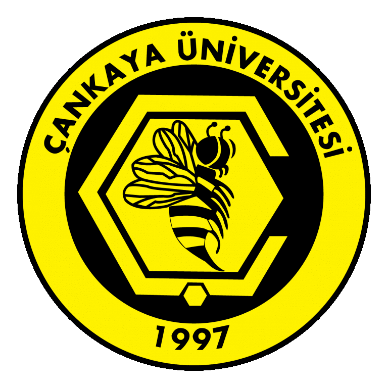 ÇANKAYA ÜNİVERSİTESİ olarak, personellerimizin sağlık raporlarına ilişkin süreçte öğrencilerimize ait Sağlık Raporu(Ad, Soyad, Sigorta Sicil No, T.C. Kimlik No, Teşhis/Tanı, Hastaneye Yatış Tarihi, Hastaneden Çıkış Tarihi) kişisel verilerini;  Çalışanlar için iş akdi ve mevzuat kaynaklı yükümlülüklerin yerine getirilmesi, iş sürecinde kişinin sağlığının takip edilebilmesi, personellerin sağlık promosyonlarından (kan bağışı, özel hastane anlaşması) vb. süreçlerden yararlanmasının sağlanabilmesi, acil durum süreçlerinin yürütülebilmesi, insan kaynakları ve iş sağlığı süreçlerinin yürütülebilmesi ve doğabilecek uyuşmazlıklarda delil olarak kullanılması amaçlarıyla sınırlı olarak, 6698 sayılı Kanunun 5 inci maddesi 1 inci fıkrasında yer alan “İlgili kişinin açık rızası” hukuki sebebi doğrultusunda,Kişisel verileriniz veri sorumlusu sıfatıyla ÇANKAYA ÜNİVERSİTESİ tarafından ilgili sağlık raporunun birimimize sunulması suretiyle otomatik olmayan yöntemlerle personel özlük dosyasına ve personel kayıtlarının tutulduğu elektronik ortamda işlenmektedir. Bu kapsamda sizlerin Üniversitemiz ile paylaştığı kişisel veriler, Üniversitemizin ilgili birimlerine yalnızca gerekli olan bilgilerle sınırlı olarak ve hukuki uyuşmazlıklarda talep edilmesi halinde ilgili yargı mercileriyle paylaşılacaktır. Yurt dışına aktarımı söz konusu değildir. 6698 sayılı Kişisel Verilerin Korunması Kanunu’nun “İlgili Kişinin Hakları” başlıklı 11. Maddesinde yer alan taleplerinizi, 10/03/2018 tarihli ve 30356 sayılı Resmi Gazetede yayımlanan “Veri Sorumlusuna Başvuru Usul ve Esasları Hakkında Tebliğe” göre ÇANKAYA ÜNİVERSİTESİ’ nin “Çankaya Üniversitesi Rektörlüğü, Yukarıyurtçu Mah. Mimar Sinan Cad. Eskişehir Yolu 29. Km No:4 06790 Etimesgut/ANKARA” adresine yazılı olarak veya Başvuru Formu’ nun ıslak imzalı bir nüshasını, Üniversitemizin Genel Evrak Birimine kimliğini tespit edici bir belge ile şahsen teslim ederek veya 5070 sayılı Elektronik İmza Kanunu’nda tanımlı olan “güvenli elektronik imza” sertifikasına sahip bir elektronik ya da mobil imza ile imzalayarak, “Üniversitenin Kayıtlı Elektronik Posta (KEP)” adresi olan cankayauniversitesi@hs01.kep.tr adresini kullanarak gönderebilirsiniz. Üniversitemize iletilen talepler, hemen ve en geç 30 gün içinde cevaplandırılacaktır. İşlemin ücret gerektirmesi halinde; Veri Sorumlusuna Başvuru Usul ve Esasları Hakkında Tebliğ’ in 7 inci maddesinde belirlenen işlem ücreti karşılığında, yazılı olarak veya elektronik ortamda cevaplandırılacaktır.      PERSONEL KİŞİSEL SAĞLIK VERİLERİ SÜRECİNE İLİŞKİN 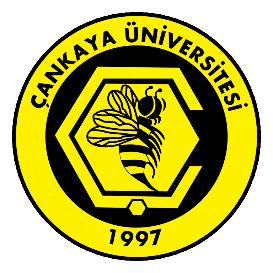 AÇIK RIZA METNİÇANKAYA ÜNİVERSİTESİ ile kurmuş olduğum ilişki kapsamında “PERSONEL KİŞİSEL SAĞLIK VERİLERİ SÜRECİNE İLİŞKİN AYDINLATMA METNİ ” ile tarafıma, işlenecek kişisel veri kategorileri, işlenecek kişisel verilerim, işlenme amaçları, aktarılacağı kişiler/kurum-kuruluşlar, toplanma yöntemleri ve hukuki sebepleri, veri sorumlusunun kimliği ve sahip olduğum haklar ayrıntılı ve anlaşılır bir biçimde anlatılmış ve tarafımca söz konusu aydınlatma metni okunmuş, incelenmiş ve değerlendirilip anlaşılmıştır. Ayrıca açık rıza vermem halinde; rızamı her zaman geri alabileceğim ve buna ilişkin talebimi ilgili kişi başvuru yöntemlerini kullanarak yapabileceğim konusunda bilgilendirildim. 6698 sayılı Kişisel Verilerin Korunması Kanunu uyarınca Veri Sorumlusu sıfatını taşıyan ÇANKAYA ÜNİVERSİTESİ tarafından sağlık raporunda yer alan kişisel sağlık verilerimin aydınlatma metninde yer alan amaç, konu, kategori, aktarım, yöntem ve hukuki sebep ile sınırlı olmak üzere işlenmesine, bu beyanımın tüm anlam ve sonuçlarının farkında olarak ve haklarımın neler olduğunu bilerek;Açıklanan şartlar dahilinde kişisel verilerimin işlenmesine;          AÇIK RIZA VERİYORUM.          AÇIK RIZA VERMİYORUM.İLGİLİ KİŞİ ADI SOYADITARİHİMZA